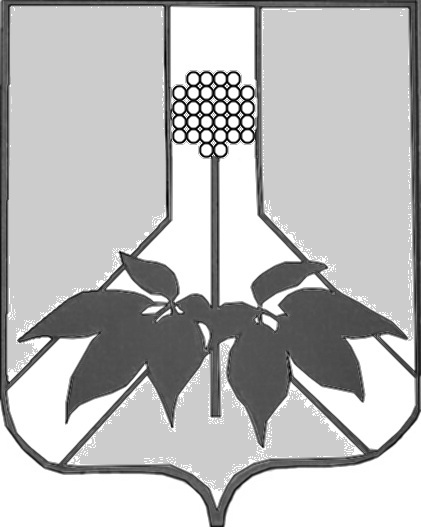 АДМИНИСТРАЦИЯ ДАЛЬНЕРЕЧЕНСКОГО МУНИЦИПАЛЬНОГО РАЙОНАПРОЕКТ ПОСТАНОВЛЕНИЯ             г.                                    г. Дальнереченск                                                  №    -паО внесении изменений в постановление от 28 февраля 2018 г. № 110-па «О нормативах финансовых затрат на содержание и ремонт автомобильных дорог местного значения на территории Дальнереченского муниципального района и правилах расчета размера ассигнований местного бюджета на указанные цели»В соответствии с Федеральным законом от 8 ноября 2007 года № 257-ФЗ "Об автомобильных дорогах и о дорожной деятельности в Российской Федерации и о внесении изменений в отдельные законодательные акты Российской Федерации", Федеральным законом Российской Федерации от 6 октября 2003 г. № 131-ФЗ "Об общих принципах организации местного самоуправления в Российской Федерации", Решением Думы Дальнереченского муниципального района  от 21 декабря 2015 № 84 «Об утверждении положения о дорожной деятельности в отношении автомобильных дорог местного значения и обеспечение безопасности дорожного движения на них в границах», с учетом индекса–дефлятора на прогнозный период в части содержания  и  ремонта автомобильных дорог, установленного в соответствии с действующим законодательством Российской Федерации, руководствуясь Уставом администрации Дальнереченского муниципального района, администрация Дальнереченского муниципального районаПОСТАНОВЛЯЕТ:1. Внести изменения в постановление от 28 февраля 2018 г. № 110-па «О нормативах финансовых затрат на содержание и ремонт автомобильных дорог местного значения на территории Дальнереченского муниципального района и правилах расчета размера ассигнований местного бюджета на указанные цели» изложив Приложение 1, в редакции приложения к настоящему постановлению.2. Отделу по работе с территориями и делопроизводству администрации Дальнереченского муниципального района разместить настоящее постановление в информационно-телекоммуникационной сети Интернет на официальном сайте администрации Дальнереченского муниципального района.3. Контроль за исполнением настоящего постановления оставляю за собой.4. Настоящее постановление вступает в силу со дня его официального обнародования.Глава Дальнереченского	                                                                  В.С. Дернов муниципального района                                                                                      Приложение 1Нормативы финансовых затрат на содержание и ремонт автомобильных дорог местного значения на территории Дальнереченского муниципального района приравненных к V категории автомобильных дорог Примечание: Зимнюю уборку снега для п. Мартынова Поляна и п. Поляны считать на основании сметных расчетов.Установленные нормативы финансовых затрат на содержание и ремонт автомобильных дорог местного значения на территории Дальнереченского муниципального района, применяются в полном объеме, начиная с 10 января 2022 года.Калькуляция очистки дорог местного значения на территории Дальнереченского муниципального района от снега – 1 км№п/пВид работ (услуг)Ед. изм.Стоимость единицы работ, услуг1Летнее грейдированиетыс. руб./км6,625 /км2Зимняя уборка снегатыс. руб./км3,000/км3Скашивание травы тракторной косилкойруб./м22,004Скашивание травы травокосилками на обочинах, откосах и в канавахруб./м23,615Очистка обочин, откосов, канав (кюветов) муниципальных дорог от древесно-кустарниковой растительностируб./м281,006Обрезка и прореживание крон деревьев, сбор срезанных ветвей, вывозкаруб./шт.467,847Обрезка и прореживание крон кустов, сбор срезанных ветвей, вывозкаруб./шт.47,258Валка деревьев с применением автовышкируб./шт.7884,949Иные работы по содержанию автодорогв соответствии с локальным сметным расчетом10.Ремонт асфальтобетонных автомобильных дорогтыс. руб./км6696/км11.Ремонт грунтовых автомобильных дорогтыс. руб./км1409/км12.Устройство трубчатого переезда диаметром труб 500 мм, длина трубы- 10 мтыс. руб./шт.68,4613.Устройство трубчатого переезда диаметром труб 600 мм, длина трубы- 10 мтыс. руб./шт.         78, 0614.Устройство трубчатого переезда диаметром труб 800 мм, длина трубы- 10 мтыс. руб./шт.115,2915.Устройство трубчатого переезда диаметром труб 1000 мм, длина трубы- 10 мтыс. руб./шт.162,1316.Ремонт 2-х пролетного ж/б мостатыс. руб./шт.756,6217.Установка дорожного знакатыс. руб./шт.13,18Наименование Ед. изм.Количество ЦенаОбщая стоимостьОчистка дороги от снега грейдером1000 м2машинистч/час0,7121395,27281,47грейдерм/час0,71213097,372205,64итого2487,11накладные расходы 11,7%290,99итого2778,10плановые накопления 8%222,25итого3000,00